Геометрия 7 класстест  по теме: «признаки параллельности прямых»Вариант №11. Две прямые на плоскости называются параллельными, если они:           а) пересекаются под прямым углом;           б) не пересекаются. 2.На рисунке соответственные углы – это…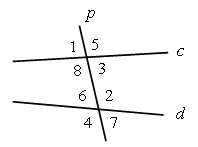           а) 5 и  6;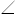           б) 2 и  3;          в)  5 и  2.3. Укажите неверное утверждение.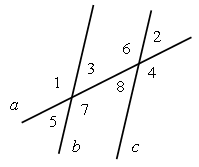           а)  7 и  8 – односторонние;          б) 3 и  8 – накрест лежащие;          в)  1 и  8 – соответственные.4. Прямые параллельны, если равны…           а) вертикальные углы;          б) односторонние углы;          в) соответственные углы.5. Чтобы прямые m и n пересекались, угол 2 не должен быть равен…____________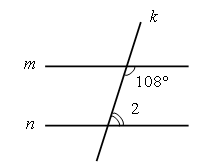 6. Доказать: 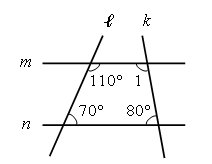           Найти: 1 = ...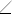 Вариант №21. На рисунке накрест лежащие углы – это…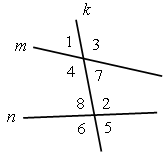           а) 1 и  2;          б) 8 и 7;          в) 3 и  6.2. Укажите неверное утверждение: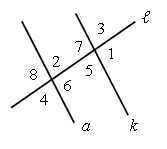           а) 5 и  2 – накрест лежащие;          б) 3 и  6 – соответственные;          в) 7 и  2 – односторонние.3. Прямые параллельны, если равны…          а) смежные углы;          б) накрест лежащие углы;          в) односторонние углы.4. Если прямая пересекает одну из двух параллельных прямых, то:          а) она не пересекает другую;          б) она пересекает и  другую5.Чтобы прямые m и n пересекались, угол 2 не должен быть равен…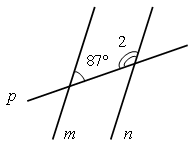 6. Доказать: 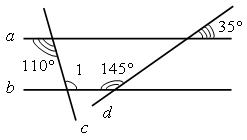            Найти: 1 = ...